Other ResourcesStudent workbook pages 68 & 69Scott Foresman, 2006, Leveled Readers TG, 5th Grade Ch. 7  Water on Earth, Earth’s Water, Underwater ExplorersProject Wet Curriculum and Activity Guide K-12, 1996by Project Wet Staff; Dennis Nelson et al. (Author)Scott Foresman, 2006, 3rd Grade TE pp. 154-159Scott Foresman Leveled Readers 3rd Grade TE, Chapters 5 and 6AIMS Activity:  “Where is Water? -Primarily Earth, 1986, pp. 92-95AIMS Activity:  “The Wind Blows” – Primarily Earth, pp. 120-124AIMS Acitivity:  “Cloudy Weather” – Primarily Earth, pp. 128-134AIMS Activity: “Going, Going, Gone”-Weather Sense, Moisture, pp. 51-58AIMS Activity: “What Makes Rain?” – Primarily Earth, pp.96-101More Books to Read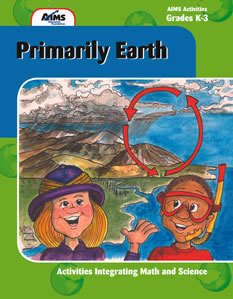 Primarily EarthAuthor:  Evalyn HooverPublisher: AIMS Education Foundation; Teacher edition  (March 1996)Level: Grades K-3Summary:  Young students build a wonderful foundation of Earth Science standards as they use their senses to observe air, water, and the features of the Earth.   Rocks, soil, wind, rain, and clouds are explored.ild a wonderful foundation of Earth science standards as they use their senses to observe air, water, and the features of the Earth. Rocks, soil, wind, rain, and clouds are explored.Weather Sense:  MoistureAuthor:  Ann WiebePublisher:  AIMS Education Foundation (2002)Level:  Grades 4-520 Activities, 156 pagesSummary:   In the laboratory right outside their doors, young meteorologists explore drying puddles and humidity, appreciate the forms and influence of clouds, and immerse themselves in the intricacies of snowflakes and rain patterns.  Fascinating facts and weather proverbs add a literacy component.A Drop of WaterAuthor:  Walter WickPublisher:  Scholastic Press (1997)Level: Grades K-3Summary:   Beautiful photographs of water, ice, snowflakes, bubbles and more. Teaches about the water cycle, surface tension, capillary attraction, evaporation, condensation and more.Cloud DanceAuthor:  Thomas LockerPublisher:   Voyager Books, 2003Level:  Grades 3-5 Summary:    This picture book for older children follows Water Dance (1997) in what one hopes will be a long series. It blends Locker's spare, poetic, informative text with his well-known Hudson River school-style landscapes. The strength here, as with many of his works, is the way Locker lets his paintings do most of the talking. Austere lines of text ("High, wispy clouds race in the autumn wind" or "Fluffy summer clouds march in the blue sky") are complemented by art that goes beyond the call of illustrative duty to reveal the wonder and beauty of the sky in different seasons and under various meteorological conditions. The paintings speak eloquently of the complete, seamless quality of the elemental natural world. An informative section at the book's end, entitled "About Clouds," links the beauty to the science. With Locker's immediate stylistic connection to the Hudson River painters, Cloud Dance becomes a successful blend of fiction, science, and art.  	A Drop Around the WorldAuthor:  Barbara McKinneyPublisher:   Dawn Publications (1998)Level:  Ages 9-12 Summary:   This is an example of a marvelous children’s book.  Through pictures and relatively simple text, it expands children’s awareness of the water cycle.  Because it illustrates water cycle’s “around the world”, it gives the reader a sense of the interconnectedness of humanity with one of its greatest resources – water.Web Siteshttp://storytrail.com/pdf/SkorupskiGr2WaterDancebyLockerLP.pdfwww.kidzone.ws/Water/http://www.enchantedlearning.com/subjects/astronomy/planets/earth/Watercycle.shtmlwww.earthguide.ucsd.edu/earthguide/diagrams/watercycle/index.htmlwww.k12.atmos.washington.edu/k12/pilot/water_cycle/grabber2.htmlwww.kids.earth.nasa.gov/droplet.htmlwww.dnr.state.wi.us/org/caer/ce/eek/earth/groundwater/watercycle.html